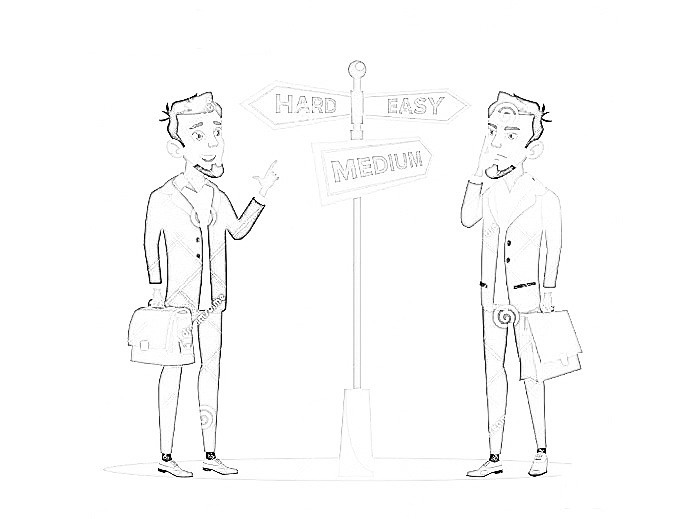 I digitally drew this image because McLuhan’s phrase that is always heard is “The medium is the message”. McLuhan’s point is that in the long run the content of a medium whether its television, radio, the internet, or even an iPad what matters less than the medium itself is influencing us. 